DIDRR Coursebook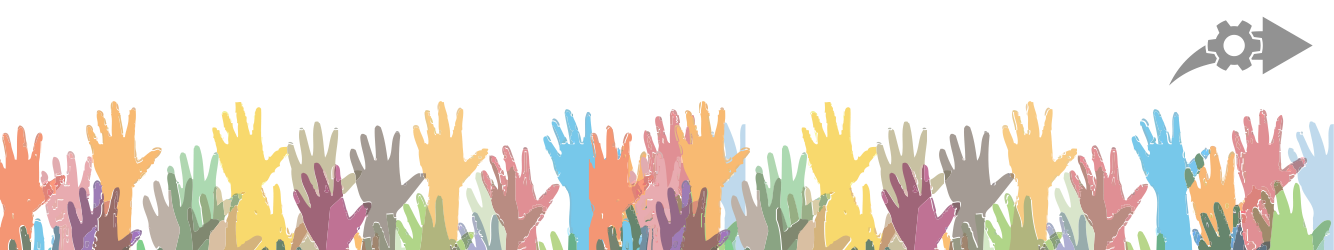 Table of ContentsTable of Contents	2Module 1: The case for Inclusive Disaster Risk Reduction	4Module 1 / Activity 4: Disaster Risk Reduction is everyone's business	4Module 2: Transforming policy into practice	5Module 2 / Activity 3: Case Study: Australia	5Module 3: Designing inclusive disaster plans	6Module 3 / Activity 2: Who are your community partners?	6Module 3 / Activity 3: Community accessibility and resiliency	6Module 3 / Activity 4: Case Study	7Module 4: Implementing inclusive disaster plans	8Module 4 / Activity 1: Accessible Response Anticipation and Problem Solving	8Checklist for Person with a disability	8Checklist for emergency managers	9Module 4 / Activity 2:  Inclusive Design in DIDRR	14Module 4 / Activity3: Identifying shortfalls and taking corrective actions	15Module 4 / Activity: Problem Solving questions	15Module 4 / Activity 5: Assess and retest during the event	15Module 4 / Activity 6: Post Event Lessons Learned (	16Module 4 / Activity 8: Snapshots of success	16Module 5: Inclusive recovery	17Module 5 / Activity 1: Guiding Principles	17Module 5 / Activity 2: Ensuring inclusion of whole community	17Module 5 / Activity 3: Planning	17Module 5 / Activity 4: Public information and warning	17Module 5 / Activity 5: Operational coordination	18Module 5 / Activity 6: Economic recovery	18Module 5 / Activity 7: Health and social services	18Module 5 / Activity 8: Housing	18Module 5 / Activity 9: Infrastructure systems	19Module 5 / Activity 10: Natural and cultural resource	19Module 5 / Activity 11: Twin Track Approach	19Module 1: The case for Inclusive Disaster Risk ReductionModule 1 / Activity 4: Disaster Risk Reduction is everyone's businessIn the country you are working in, what evidence do you have to show that the essential components are aligned to ensure sustainability? Module 2: Transforming policy into practiceModule 2 / Activity 3: Case Study: AustraliaAs this case study has shown, how a country responds to the CRPD, Incheon Strategy and Sendai Framework depends upon it's context. What is shared is a need for the strategy to be Disability Inclusive. We can learn a lot from critically analysing the efforts of other countries. and then comparing and contrasting them to the efforts in our country. Identify your nation's Disaster Risk reduction strategy. What are the key elements of your national strategy? How does your strategy align with CRPD?How does your strategy align with Incheon Strategy?How does your strategy align with Sendai Framework?What is unique about your national strategy? What coordinated resources and initiatives are in place to support your national strategy?Now critically compare and contrast your nation's strategy with that of another country. (ie: What are the strengths and weaknesses of each strategy?) You can use either:Australia's  National Strategy for Disaster Resilience (19 pages) OR Choose one from UNISDR's list of countries and national platforms implementing disaster risk reduction strategies to help build resilient communities.Module 3: Designing inclusive disaster plansModule 3 / Activity 2: Who are your community partners?Use your copy of the ‘DIDRR Contacts Book’ file to collate the information. Please note the ‘DIDRR Contacts Book’ can be opened in Microsoft Excel, Google Sheets, Apple Numbers or other similar products.  Module 3 / Activity 3: Community accessibility and resiliencyFor each of the steps listed in Activity 3 – “Community accessibility and resiliency” provide a description of the event / process. Then outline how you:Recognised diversity    Removed barriers    Tailored approaches    Enabled participation in decision makingModule 3 / Activity 4: Case StudyBoth the videos highlight that there were lessons to be learned from previous natural disasters and that persons with disabilities can and should have an active role in any DIDRR strategy. Based on your reflections of the videos as well as your answers in Module 3 / Activity 3:Critically assess your current disaster risk reduction strategies and then explain how they are disability-inclusive.What evidence do you have to support your assessment?What further steps can be taken to improve the disability-inclusive features?Module 4: Implementing inclusive disaster plansModule 4 / Activity 1: Accessible Response Anticipation and Problem SolvingHow well does your current evacuation plan/s apply the principles of Universal Design?Checklist for Person with a disabilityChecklist for emergency managersModule 4 / Activity 2:  Inclusive Design in DIDRRHow well does your current evacuation plan/s apply the principles of Universal Design? Add to the table below to align your current evacuation plan/s to the principles of Universal Design.Module 4 / Activity3: Identifying shortfalls and taking corrective actionsDevelop a building evacuation plan.Create and consult with an evacuation planning committeeConduct an emergency risk management studyIdentify responsibilities, resources and services that will be needed Develop arrangements and systemsDocument and exercise the plan, monitor and reviewModule 4 / Activity: Problem Solving questionsUsing problem solving method – fishbone from videoWho are contacted for disability accessibility guidance (ID the areas)?What is the role of disabled persons’ organizations?If the experts can not be reached, what should be done next to locate resources (link to resource page, include HHOT on list)?Who are responsible for accommodating persons with disabilities and older adults?What are the actions needed from the persons with disabilities and their families?What actions should be expected from community leaders and governmentModule 4 / Activity 5: Assess and retest during the eventPrior to an event create a checklist for responses. Then during the event review and amend accordingly.Identify the questions (link to the questions team creates) to ask to get the information neededUse prior training to avoid known risks and identify opportunitiesUpdate the planned actions to meet the current situationTake action as requiredModule 4 / Activity 6: Post Event Lessons Learned (Undertake a Post Event Lessons Learned processDevelop a Post Event Lessons Learned checklist. Identify post event questions to avoid repeating mistakesUse predictive analytics and impacted community members to create new strategiesTest and retest the revised strategies to ensure their viabilityApply the new strategies and update the DRR plan to reflect the new strategiesTrain personnel and community to new planModule 4 / Activity 8: Snapshots of successResearch has shown that success really does breed success. The positive energy of one event can motivate and stimulate another. Even small successes can grow into much bigger ones.  Using your mobile phone, identify, capture and share a small success via Youtube. To assist you set up your own YouTube Channel here are a few resourcesTeacher's Tech’ s YouTube (FULL)Tutorial 2017 - How To Make A YOUTUBE ChannelYouTube Help – Create a new channel.Module 5: Inclusive recoveryModule 5 / Activity 1: Guiding PrinciplesWho are the people in your community who can help you achieve the following principles?Individual and Family EmpowermentLeadership and Local PrimacyPre-Disaster Recovery PlanningEngaged Partnerships and InclusivenessUnity of EffortTimeliness and FlexibilityResilience and SustainabilityPsychological and Emotional RecoveryUpdate your ‘DIDRR Contacts Book’ file to reflect this updated information.Module 5 / Activity 2: Ensuring inclusion of whole communityIn Module 3 Activity 2 you began the process of identifying key organisations and entities in your community who could be part of a Disability Inclusive Disaster Risk Reduction team. Many of the same stakeholders should be at the table for the critical recovery phase. There may be others who can also play an integral role during this phase. It is time to expand the list.Who should be recovery phase?What roles will they play?How will the key players cooperate?Module 5 / Activity 3: PlanningDisaster risk reduction practices need to be multi-hazard and multi-sectoral, inclusive and accessible in the design and implementation of policies, plans and standards. To truly be inclusive and accessible your practices must be based upon the principles of universal design from the start. For a minimum of three of the critical tasks outlined above:identify potential points of exclusion.describe the steps you would take remove the points of exclusion.Module 5 / Activity 4: Public information and warningDisaster risk reduction practices need to be multi-hazard and multi-sectoral, inclusive and accessible in the design and implementation of policies, plans and standards. To truly be inclusive and accessible your practices must be based upon the principles of universal design from the start. For a minimum of three of the critical tasks outlined above:identify potential points of exclusion.describe the steps you would take remove the points of exclusion.Module 5 / Activity 5: Operational coordinationDisaster risk reduction practices need to be multi-hazard and multi-sectoral, inclusive and accessible in the design and implementation of policies, plans and standards. To truly be inclusive and accessible your practices must be based upon the principles of universal design from the start. For a minimum of three of the critical tasks outlined above:identify potential points of exclusion.describe the steps you would take remove the points of exclusion.Module 5 / Activity 6: Economic recoveryDisaster risk reduction practices need to be multi-hazard and multi-sectoral, inclusive and accessible in the design and implementation of policies, plans and standards. To truly be inclusive and accessible your practices must be based upon the principles of universal design from the start. For a minimum of three of the critical tasks outlined above:identify potential points of exclusion.describe the steps you would take remove the points of exclusion.Module 5 / Activity 7: Health and social servicesDisaster risk reduction practices need to be multi-hazard and multi-sectoral, inclusive and accessible in the design and implementation of policies, plans and standards. To truly be inclusive and accessible your practices must be based upon the principles of universal design from the start. For a minimum of three of the critical tasks outlined above:identify potential points of exclusion.describe the steps you would take remove the points of exclusion.Module 5 / Activity 8: HousingDisaster risk reduction practices need to be multi-hazard and multi-sectoral, inclusive and accessible in the design and implementation of policies, plans and standards. To truly be inclusive and accessible your practices must be based upon the principles of universal design from the start. For a minimum of three of the critical tasks outlined above:identify potential points of exclusion.describe the steps you would take remove the points of exclusion.Module 5 / Activity 9: Infrastructure systemsDisaster risk reduction practices need to be multi-hazard and multi-sectoral, inclusive and accessible in the design and implementation of policies, plans and standards. To truly be inclusive and accessible your practices must be based upon the principles of universal design from the start. For a minimum of three of the critical tasks outlined above:identify potential points of exclusion.describe the steps you would take remove the points of exclusion.Module 5 / Activity 10: Natural and cultural resourceDisaster risk reduction practices need to be multi-hazard and multi-sectoral, inclusive and accessible in the design and implementation of policies, plans and standards. To truly be inclusive and accessible your practices must be based upon the principles of universal design from the start. For a minimum of three of the critical tasks outlined above:identify potential points of exclusion.describe the steps you would take remove the points of exclusion.Module 5 / Activity 11: Twin Track ApproachHow have you implemented a two-track approach?StepsDescriptionRecognition of diversityRemoval of barriersTailored approachesParticipation in decision makingStep 1: Selecting the communityStep 2 Strengthening inclusionStep 3 Participatory Disaster Risk AssessmentStep 4Participatory Disaster Management Planning/DRR Action PlanningStep 5 Community / Managed ImplementationStep 6 Participatory Monitoring and EvaluationIndividual Building-evacuation proceduresY,N or N/ACommentsDoes your building have evacuation procedures?Were evacuation procedures established in consultation with you, your emergency managers and your buddies?Do you have an individual emergency- evacuation plan? (Use the section below to create one if you do not already have one.)Do the building procedures incorporate your individual evacuation plan?If the building does not have evacuation procedures in place, do you know who to speak to about them?Does your building have an alarm system that warns you of an emergency?Do you have a communication system?Do you have two accessible exit routes?If not, do you know who to speak to about it?Does your plan indicate how you can be located in the building?Does your evacuation plan explain evacuation procedures adequately?Is the building elevator system capable of providing a safe exit for you during an evacuation or will the stairs be needed?Does your plan include the use of evacuation devices?Does your plan include the assistance of buddies?Does your plan specify whether or not to use a particular lift or carry method?Was training been provided on evacuation procedures?Did you participate?Did your buddy or assistant attend?Managers Building-evacuation proceduresY, N or N/ACommentsAccess routesAre there at least two accessible exit routes from the building?Is there an exterior access route to the main entrance (e.g., fire escape)?Is the building accessible to people with mobility limitations?Is the surface of the exit route stable, firm, level and slip-resistant?Are the access routes at least 920 millimetres (36 inches) wide?If there is a ramp, is the slope 1:20 or greater?Is the route free of protruding objects?Can the elevators be used for evacuation?Is there an established outside meeting place?StairsDo stairs have uniform risers?Do stairs have a handrail on both sides?DoorsAre doors at least 810 millimetres (32 inches) wide?Can the doors be easily unlatched and opened?SignsAre all signs free from glare and well contrasted?Are there Braille and tactile signs?Do the signs clearly indicate the accessible exit route?Area of refuge/rescue assistanceIs there an area of refuge/rescue assistance?Is there an area of at least 1500 x 1500 millimetres (59 inches x 59 inches) that will accommodate a wheelchair?Is an evacuation device available at that location?Is there a communication device in the area?Is there a sign indicating the location of the area of refuge?Does the area of refuge appear on the evacuation procedures for the facility?CommunicationIs there a visual alarm(e.g., one with blinking lights)?Are telephones available within a height of 1200 millimetres (47 inches)?Are telephones equipped with volume control?Is there a TTY or text telephone available?Emergency-evacuation planningAre there emergency-evacuation procedures for the building?Have the evacuation procedures been posted/communicated?Is the information available in different formats (e.g., Braille, CD, audio, verbal communications, large print, sign language)?Do safety and health committees exist?If so, were they consulted about the procedures?Are there emergency-evacuation procedures in place for people who need assistance to evacuate?Were the individuals consulted about these procedures?Instructions and trainingIs training provided to everyone?Is specific evacuation training provided to people who need assistance to evacuate?Is specific evacuation training provided to buddies/monitors (people assigned to assist at-risk individuals to evacuate)?Are training and information on safety and health available in different formats(e.g., Braille, CD, audio, verbal communications, large print, sign language)?Personnel responsibilitiesHave two buddies/monitors been assigned to each person who requires evacuation assistance?Have emergency wardens been appointed for each floor in the building?Are the buddies/monitors on the same floor as the emergency wardens?Are the wardens trained to provide assistance?Do emergency wardens meet at least once a year?Are drills carried out at least once per year?Does everyone participate in the drills?Do people who require assisted evacuation participate in the drills?Have we used Standard DesignHave we used Universal DesignInstructions delivered by voice, siren, bullhorn, alarmRedundant instructions /  voice, sign, visual, text, pictograms, tactileShelter in place, wait for rescue, evacuate without assistive devices, separate from family and natural supportsPeople with and without disabilities have practiced evacuation strategies Shelters not designed for accessibility.Entry, toilet, shower, path of travel, sensory needs, privacy, information sharing, dietary, service and comfort animals, power, sleeping, transportation, health maintenance, medication, supplies and devices have not been considered. No problem / solving process in place.Shelters designed for accessibility, entry, toilet, shower, path of travel, sensory needs, privacy, information sharing, dietary, service and comfort animals, sleeping, power, transportation, health maintenance, medication, supplies and devices. Problem solving process established.Emergency planners and responders have planned “for” persons with disabilities rather than “with” persons with disabilities. The needs of persons with disabilities are considered “special” or “vulnerable”.Persons with disabilities have been “at the table” and have been involved in whole community inclusive planning, as contributors and as partners in preparedness. 